 О внесении изменений  в Порядок проведения конкурса  по отбору кандидатур на должность главы Чукальского сельского поселения  Шемуршинского района Чувашской Республики	1. На основании Федерального закона от 30 апреля 2021 года №116-ФЗ "О внесении изменений в отдельные законодательные акты Российской Федерации»    Собрание депутатов  Чукальского сельского поселения Шемуршинского района Чувашской Республики решило:	 Внести в Порядок проведения конкурса по отбору кандидатур на должность главы  Чукальского сельского поселения Шемуршинского района, утвержденный  решением Собрания депутатов  Чукальского сельского поселения Шемуршинского района Чувашской Республики от 28 августа 2015 г. N 1 следующие изменения:	подпункты 5 и 6 пункта 15 изложить в следующей редакции:5) прекращения гражданства Российской Федерации либо гражданства (подданства) иностранного государства - участника международного договора Российской Федерации, в соответствии с которым иностранный гражданин имеет право находиться на муниципальной службе;6) наличия гражданства (подданства) иностранного государства либо вида на жительство или иного документа, подтверждающего право на постоянное проживание гражданина на территории иностранного государства, если иное не предусмотрено международным договором Российской Федерации;». 	2. Настоящее решение вступает в силу после его официального опубликования.Председатель Собрания депутатовЧукальского сельскогопоселения Шемуршинского района		    		Чувашской Республики                                                                         Е.Н.МалееваГлава Чукальского сельскогопоселения Шемуршинского района		          Чувашской Республики                                                                 	        Г.П.Чугунов  ЧЁВАШ РЕСПУБЛИКИШЁМЁРШЁ РАЙОН,ЧУВАШСКАЯ РЕСПУБЛИКА ШЕМУРШИНСКИЙ РАЙОН ЧУКАЛ ЯЛ ПОСЕЛЕНИЙ,Н ДЕПУТАТСЕН ПУХЁВ, ЙЫШЁНУ «24»  ҫурла  2021 ҫ.  № 2                    Чукал ял.СОБРАНИЕ ДЕПУТАТОВ ЧУКАЛЬСКОГО СЕЛЬСКОГО  ПОСЕЛЕНИЯ                      РЕШЕНИЕ            «24» августа 2021 г.  № 2           деревня Русские Чукалы 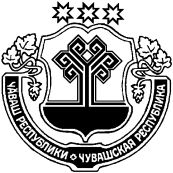 